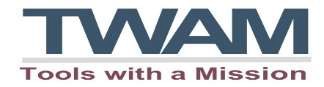 Please fill in the "Number Required " column for all the items you are applying for.The cost shown is for shipping one item only, so you will need to multiply this by the number you require. Number Requested x Shipping Cost (Each) = your ESTIMATED shipping cost.This will be your ESTIMATED shipping contributionYour Country Coordinator will tell you the FINAL SHIPPING COST, which may vary due to exchange rates changing.Once we have received your application we will contact you to confirm whether or not your application has been successful, and to inform you what we can offer.A Christian charity sending tools across the worldTools with a Mission, 2 Bailey Close, Hadleigh Road Industrial Estate, Ipswich, IP2 0UD t: 01473 210220    e: post@twam.uk    twam.ukRegistered charity No: 1104903 (England and Wales)     SC044069 (Scotland) A company limited by guarantee and registered in England no: 5114575Maximum you can requestNumber RequestedItemCommentsShippingCost (EACH)UGXTotal Costto you (UGX)Tailoring and Knitting1Sewing Machine Kit - ManualIncludes Sewing Kit537606Sewing Machine Kit - ElectricIncludes Sewing Kit537601Sewing Machine -TreadleIncludes Sewing Kit2688002Haberdashery PackFabric,Zips,Ribbon etc for sewing m/c537601Knitting Machine KitIncludes sack of knitting wool1827841Knitting Wool SackIncluded in Knitting Machine Kits752642Knitting - Hand Kit80640Trade Kits2Agricultural Kit1075202Groundworker Kit1075202Builder Kit (2 per Box)537603Carpentry Kit537601Carpentry Workshop Kit2688002Saws - Pack of 3 - CarpentryIncluded in Carpentry Workshop Kit107522Electrician Kit268803Mechanic KitAll the tools needed by one person806401Mechanic Workshop KitAll the tools needed for a workshop1612802Plumber Kit537602Drill and Power ToolsIncluded in Carpentry Workshop Kit53760Computer Equipment0Computer - DesktopIncludes   screen/keyboard/mouse/leads1075200Computer - Laptop215041Network Starter Kit - Large107521Network Starter Kit - Small10752School Equipment1Scholar Pack - Primary (20 per box)One pack per child537601Scholar Pack - Secondary (20 per box)One pack per child537601Classroom Pack - PrimaryOne pack for up to 30 children537601Classroom Pack - SecondaryOne pack for up to 30 children537601Box of BiblesUsually contains between 20-30 Bibles21504Estimated Cost to You in UgandanshillingThe final cost will be confirmed in ouroffer letterUGX0